SOLICITUD DE INFORMACIÓN A LA UNIDAD DE INFORMACIÓN PÚBLICA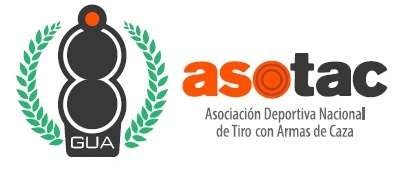 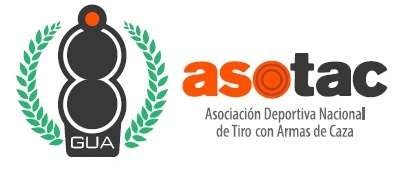 FORMULARIO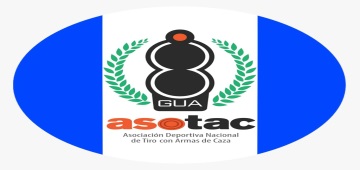 Fecha: 		Hora: 		Correlativo:  	Tipo de Solicitud:        Electrónica	Escrita	Telefónica	VerbalNombres y Apellidos del Solicitante:  				 DPI Número: 			Extendido en:  		                                                                 No. telefónico casa u oficina: 			No. de celular: 	  Dirección:					 Grupo Étnico:     Indígena	Ladino		Otro (especifique)  		Correo Electrónico:   	INFORMACIÓN SOLICITADADescribir de forma clara y precisa la información que solicita